 Como Chegar a Fazenda AMARALINA. ( Sentido Campus 2 Universidade Federal de Goiás)Segue Avenida Goiás até Atacadão – Perimetral Norte. Segue Sentido Balneário Meia Ponte até avenida Nerópolis. Segue Avenida Nerópolis  até  Campus 2 UFG (sempre reto). Após portão de entrada do curso de agronomia segue aproximadamente 12 km até chegar na rotatória da EMBRAPA. GO 462. (sempre reto)Na rotatória segue estrada de terra batida (sempre reto)Após entrar na estrada de terra segue aproximadamente 6 km até Fazenda AMARALINA. (sempre reto).Haverá placas sinalizando a entrada da Fazenda AMARALINA.Mapa 1. 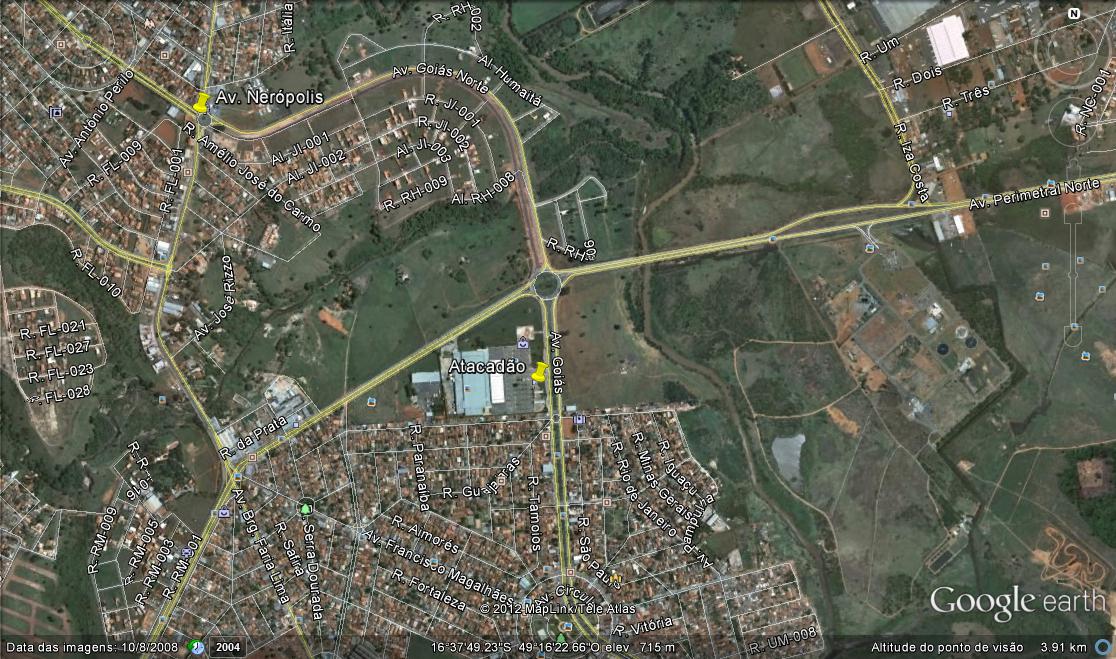 Mapa 2.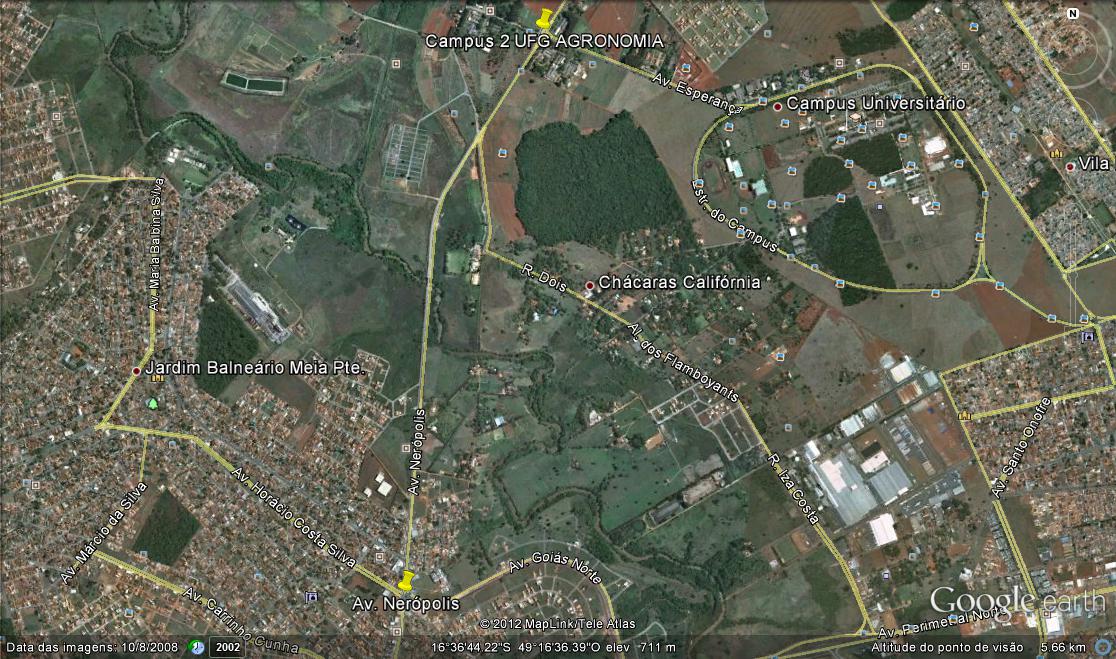 Mapa 3.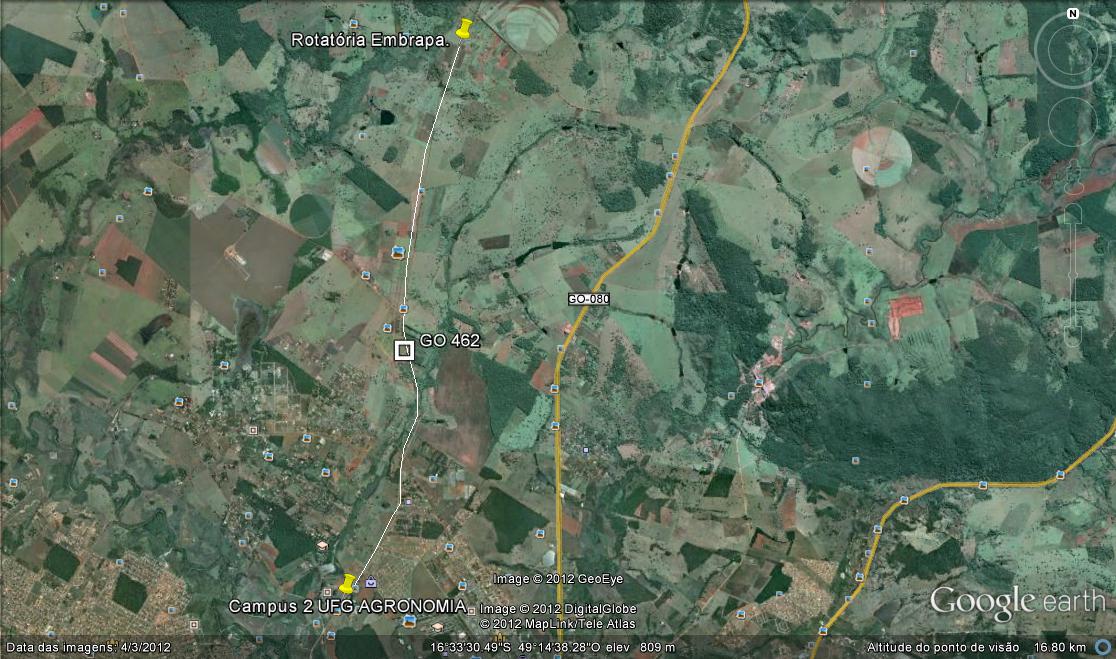 Mapa 4.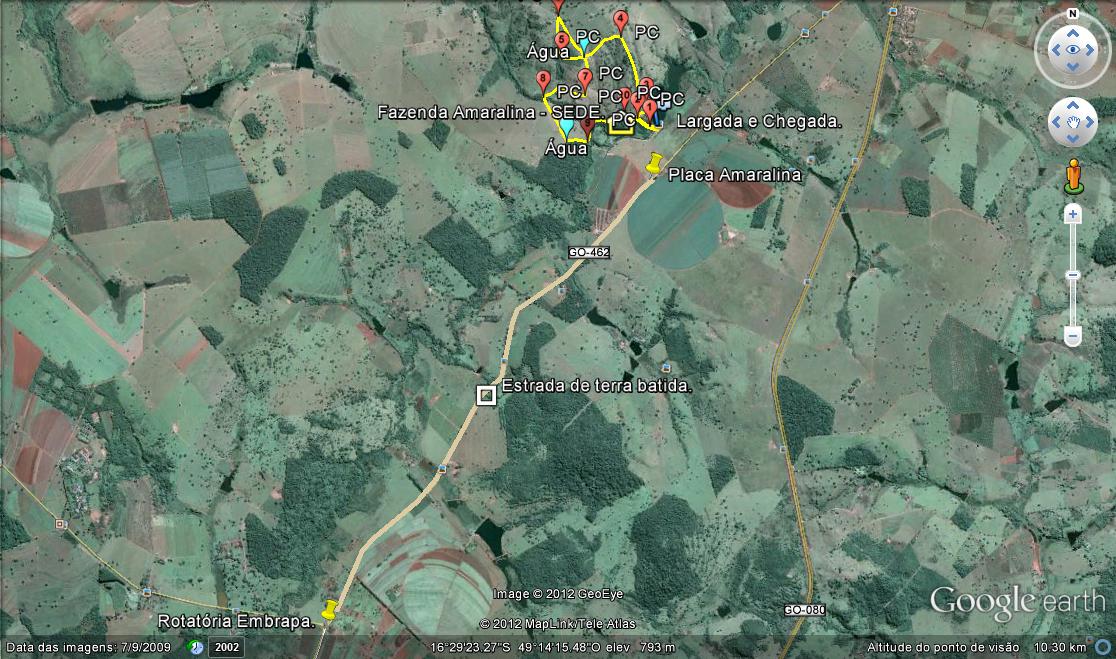 